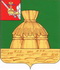 ГЛАВА НИКОЛЬСКОГО МУНИЦИПАЛЬНОГО РАЙОНАПОСТАНОВЛЕНИЕ14.06.2019 года		                                                                                                 № 81г. НикольскОб утверждении Положения об Общественном совете по проведению независимой оценкикачества условий оказания услуг организациямикультуры  Никольского муниципального районаВ целях реализации Федерального закона от 5 декабря   2017 года №392-ФЗ «О внесении изменений в отдельные законодательные акты Российской Федерации по вопросам совершенствования проведения независимой оценки качества условий оказания услуг организациями в сфере культуры, охраны здоровья, образования, социального обслуживания и Федеральными учреждениями медико-социальной экспертизы»ПОСТАНОВЛЯЮ:1. Создать Общественный совет.2. Утвердить прилагаемый состав Общественного совета (приложение №1).3. Утвердить Положение об Общественном совете по проведению независимой оценки качества условий оказания услуг организациями культуры  Никольского муниципального района (приложение №2).4. Определить уполномоченным органом, ответственным за организацию проведения  независимой оценки Управление культуры администрации Никольского муниципального района.5. Постановление подлежит размещению на официальном сайте администрации Никольского муниципального района в информационно-телекоммуникационной сети «Интернет».6. Контроль оставляю за собой.Глава Никольского муниципального района                                                       Панов В.В.Приложение №1 к постановлениюГлавы Никольского муниципального района                               от 14.06.2019 г.   № 81Общественный совет по независимой оценке качества условий оказания услуг учреждений, оказывающих социальные услуги  в сфере культурыПредседатель Общественного совета - Щепелина Елена Георгиевна, ветеран культуры (пенсионер)Члены Общественного совета:Поникарова Елена Андреевна, ветеран культуры (пенсионер)Подольская Ольга Александровна, ветеран культуры (пенсионер)Мишенёва Валентина Павловна, ветеран культуры (пенсионер)Шилов Ян Иннокентьевич, ветеран образования (пенсионер)Приложение №2 к постановлениюГлавы Никольского муниципального района                               от    14.06.2019 г.   № 81Положениеоб Общественном совете по проведению независимой оценки качества условий оказания услуг организациями культуры Никольского муниципального районаI. Общие положения1.1. Общественный совет по проведению независимой оценки качества условий оказания организациями культуры  Никольского муниципального района (далее – Общественный совет по независимой оценке качества) является постоянно действующим совещательно-консультативным органом.1.2. Общественный совет по независимой  оценке качества обеспечивает взаимодействие граждан Российской Федерации, общественных объединений и иных некоммерческих организаций с Управлением культуры администрации Никольского муниципального района (далее Управление культуры) по вопросам проведения независимой оценки качества условий оказания услуг организациями культуры (далее – независимая оценка качества).1.3. В своей деятельности Общественный совет по независимой оценке качества руководствуется нормативными правовыми актами по вопросу независимой оценки качества, а также настоящим Положением.1.4. Общественный совет по независимой оценке качества формируется на основе добровольного участия в его деятельности граждан Российской Федерации, представителей общероссийских общественных организаций, созданных в целях защиты прав и интересов граждан. Общероссийских общественных объединений инвалидов.1.5. Решения Общественного совета по независимой оценке качества носят рекомендательный характер. 1.6 Общественный совет по независимой оценке качества формируется в соответствии с Федеральным законом от 5 декабря 2017 года № 292-ФЗ «О внесении изменений в отдельные законодательные акты Российской Федерации по вопросам совершенствования проведения независимой оценки качества условий оказания  услуг организациями в сфере культуры, охраны здоровья, образования, социального обслуживания и федеральными учреждениями медико-социальной экспертизы».II. Полномочия Общественного совета по независимой оценке качества2.1. Для реализации своих функций Общественный совет по независимой оценке качества наделяется следующими полномочиями:- определяет перечни организаций культуры района, в отношении которых проводится независимая оценка качества;- формирует предложения для разработки технического задания для организации, которая осуществляет сбор, обобщение и анализ информации о качестве оказания услуг организациями культуры (далее – организация-оператор), принимает участие в рассмотрении проектов документации о закупке работ, услуг, а также проекта государственного контракта;- проводит независимую оценку качества условий оказания услуг организациями культуры области с учетом информации, предоставленной организацией-оператором;- предоставляет в Управление культуры результаты независимой оценки качества условий оказания услуг организациями культуры, а также предложения об улучшении качества их деятельности;- приглашает на заседания Общественного совета по независимой оценке качества руководителя и специалиста Управления культуры, представителей муниципальных органов управления в сфере культуры, а также представителей заинтересованных организаций;- направляет запросы в  органы местного самоуправления;- информирует Управление культуры и широкую общественность о результатах независимой оценки качества.III. Порядок формирования Общественного совета по независимой оценке качества3.1. Формирование и утверждение Общественного совета осуществляется Главой Никольского муниципального района по обращению Управления культуры, либо органа исполнительной государственной власти области, осуществляющего координацию проведения независимой оценки качества условий оказания услуг организаций в сфере культуры, охраны здоровья, образования, социального обслуживания и федеральными учреждениями медико-социальной экспертизы области, не позднее чем в месячный срок со дня получения указанного обращения.Общественный совет формируется из числа представителей общественных организаций, созданных в целях защиты прав и интересов граждан и общественных объединений инвалидов.3.2. О составе созданного Общественного совета по независимой оценке качества Управление культуры уведомляет  Представительное Собрание Никольского муниципального района.3.3. Состав Общественного совета по независимой оценке качества утверждается сроком на три года и численностью не менее 5 (пяти) человек. При формировании Общественного совета по независимой оценке качества на новый срок осуществляется изменение не менее трети его состава.В состав Общественного совета по независимой оценке качества не могут входить представители органов государственной власти и органов местного самоуправления, общественных объединений, осуществляющих деятельность в сфере культуры, а также руководители (их заместители) и работники организаций, осуществляющих деятельность в сфере культуры.3.4. На организационном заседании Общественного совета по независимой оценке качества открытым голосованием избираются председатель, его заместитель (заместители) и секретарь.IV. Организация деятельности Общественного совета по независимой оценке качества4.1. Общественный совет по независимой оценке качества осуществляет свою деятельность в соответствии с планом основных мероприятий на год, согласованным с Управлением культуры  и утвержденным председателем Общественного совета по независимой оценке качества.4.2. По согласованию с Управлением культуры члены Общественного совета по независимой оценке качества вправе принимать участие в заседаниях  Управления культуры и иных мероприятиях при рассмотрении вопросов независимой оценки качества.4.3. Основными формами деятельности Общественного совета по независимой оценке качества являются заседания, которые проводятся не реже одного раза в полугодие и считаются правомочными при присутствии на них не менее половины членов Общественного совета по независимой оценке качества. По решению Общественного совета по независимой оценке качества может быть проведено внеочередное заседание, а также в заочной форме путем опросного голосования.4.4. Общественный совет по независимой оценке качества в целях реализации возложенных на него задач может создавать экспертные группы (комитеты, комиссии).4.5. Решения Общественного совета по независимой оценке качества по рассмотренным вопросам принимаются открытым голосованием простым большинством  голосов (от числа присутствующих). 4.6. При равенстве голосов Председатель Общественного совета по независимой оценке качества имеет право решающего голоса. 4.7. Решения Общественного совета по независимой оценке качества оформляются в виде протоколов и заключений, которые подписывает председатель Общественного совета по независимой оценке качества. 4.8. Председатель Общественного совета по независимой оценке качества:4.8.1. Определяет приоритетные направления деятельности Общественного совета пот независимой оценке качества;4.8.2. Руководит деятельностью Общественного совета по независимой оценке качества;4.8.3. Проводит заседания Общественного совета по независимой оценке качества.4.9. Заместитель председателя Общественного совета по независимой оценке качества:4.9.1. Обеспечивает организацию взаимодействия Общественного совета по независимой оценке качества с учреждениями культуры района, представителями общественных организаций, созданных в целях защиты прав и интересов граждан, общественных объединений инвалидов;4.9.2. Исполняет обязанности председателя Общественного совета по независимой оценке качества в его отсутствие. 4.10. Секретарь Общественного совета по независимой оценке качества:4.10.1. Организует текущую деятельность Общественного совета по независимой оценке качества;4.10.2. Координирует деятельность членов Общественного совета по независимой оценке качества;4.10.3. Организует и осуществляет контроль за выполнением поручений председателя Общественного совета по независимой оценке качества и его заместителя (заместителей);4.10.4. Согласовывает с Управлением культуры и председателем Общественного совета по независимой оценке качества проекты планов его работы, а также место и повестку дня заседания Общественного совета по независимой оценке качества и список лиц, приглашенных на его заседание.4.10.5. Информирует членов Общественного совета по независимой оценке качества о времени, месте и повестке заседания, а также об утвержденных планах работы Общественного совета по независимой оценке качества;4.10.6. Обеспечивает во взаимодействии с членами Общественного совета по независимой оценке качества подготовку информационно-аналитических материалов к заседанию по вопросам, включенным в повестку дня;4.10.7. Ведет делопроизводство Общественного совета по независимой оценке качества.4.11. Члены Общественного совета по независимой оценке качества:4.11.1. Участвуют в мероприятиях, проводимых Общественным советом по независимой оценке качества, а также в подготовке материалов по рассматриваемым вопросам;4.11.2. Знакомятся с документами, касающимися рассматриваемых проблем, высказывают свое мнение по существу обсуждаемых вопросов, замечания и предложения по проектам принимаемых решений и протоколу заседания Общественного совета по независимой оценке качества;4.11.3. Обладают равными правами при обсуждении вопросов и голосовании.4.12. Запросы членов Общественного совета по независимой оценке качества, направленные в Управление культуры по решению Общественного совета по независимой оценке качества, рассматриваются Управлением культуры в течение тридцати дней.V. Конфликт интересов5.1. Конфликт интересов – ситуация, при которой личная заинтересованность члена Общественного совета по независимой оценке качества либо воздействие (давление) на члена Общественного совета по независимой оценке качества влияет или может повлиять на надлежащее исполнение им своих полномочий и при которой возникает или может возникнуть противоречие между личной заинтересованностью члена Общественного совета по независимой оценке качества и законными интересами граждан Российской Федерации, общественных объединений, референтных групп, способное привести к причинению вреда этим законным интересам.5.2. В случае возникновения у члена Общественного совета по независимой оценке качества личной заинтересованности, которая приводит или может привести к конфликту интересов, либо при возникновении ситуации оказания воздействия (давления) на члена Общественного совета, связанного с осуществлением им своих полномочий, член Общественного совета по независимой оценке качества обязан в кротчайшие сроки проинформировать об этом в письменной форме Председателя Общественного совета по независимой оценке качества, а председатель Общественного совета по независимой оценке качества – Представительное Собрание Никольского муниципального района.5.3. Председатель Общественного совета по независимой оценке качества или Представительное Собрание Никольского муниципального района, которым стало известно от возникновении у члена Общественного совета по независимой оценке качества или Председателя Общественного совета по независимой оценке качества личной заинтересованности, которая приводит или может привести к конфликту интересов, обязаны принять меры по предотвращению или урегулированию конфликта интересов, вплоть до снятия полномочий с члена Общественного совета по независимой оценке качества или Председателя Общественного совета по независимой оценке качества, являющегося стороной конфликта интересов. 